DRODZY RODZICE I UCZNIOWIEZanim zakończy się rok szkolny i katechetyczny chciałabym zwrócić się do WAS
z następującymi informacjami i prośbami:Proszę zostawić zeszyty z religii z tego roku szkolnego, niech uczniowie przyniosą je na 1 lekcję w nowym roku szkolnym. 
(nie dotyczy klasy ósmej)Jeżeli Państwa dziecko posiada pożyczony ode mnie katechizm proszę przynieść go i zostawić w szkole (można tam gdzie podręczniki szkolne obok karteczki katechizmy, proszę dołączyć karteczkę kto zostawia). Jeżeli Państwo, Uczniowie wolą można zostawić w przedsionku szkoły na ławeczce obok katechizmów jeszcze nie odebranych przez klasę 1 i 2.                  DZIĘKUJĘ TYM,  KTÓRZY JUŻ KATECHIZMY ODDALI.Zeszyt do religii na nowy rok szkolny niech będzie w kratkę co najmniej 60 kartkowy, żeby wystarczył na cały rok. Proszę nie kupować ćwiczeń do religii, bo prowadzimy tylko zeszyty. Natomiast katechizmy proszę odkupić lub pożyczyć. Będą zmieniane od roku szkolnego 2021/2022 zaczynając od 1 klasy i 5 klasy, następny rok 2 i 6 itd. 
Co oznacza, że nie uda się niektórych sprzedać. Pierwsza Komunia Święta nadal zostaje w klasie III, nie ma tu zmiany na ten moment. Ustalono, że w parafii M. B. Różańcowej w Zwonowicach jest to druga niedziela maja.Gdy będzie to zgodnie z planem, (ten rok pokazał, że nie ma nic pewnego):Obecna klasa II przystąpi do Pierwszej Komunii Świętej w drugą niedzielę maja 2021 rokuObecna klasa I przystąpi do Pierwszej Komunii Świętej w drugą niedzielę maja 2022 rokuObecne sześciolatki przystąpią do Pierwszej Komunii Świętej w drugą niedzielę maja 2023 roku.Informacje o katechizmach na nowy rok szkolny znajdują się poniżej:                DZIĘKUJĘ ZA WSZELKĄ POMOC I WSPÓŁPRACĘ.                                                                                         KATECHETKAKLASA 1: 
Jesteśmy w rodzinie Pana Jezusa. Podręcznik do klasy I szkoły podstawowej. 
Wydawnictwo WAM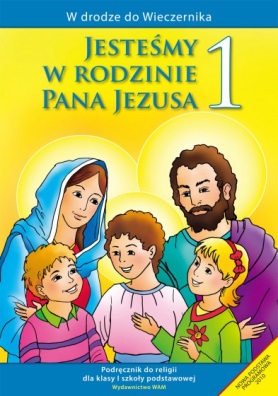 KLASA 2:
Kochamy Pana Jezusa. 
Podręcznik do klasy II szkoły podstawowej.
Wydawnictwo WAM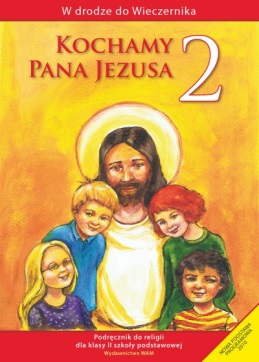 KLASA 3
Przyjmujemy Pana Jezusa 
Podręcznik do klasy III szkoły podstawowej
Wydawnictwo WAM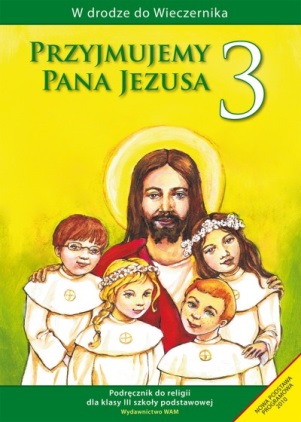 KLASA 4: 
Zaproszeni przez Boga
Podręcznik do IV klasy szkoły podstawowej
Wydawnictwo WAM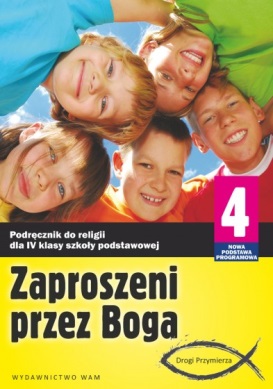 KLASA 6:
Przemienieni przez Boga.
Zeszyt ucznia do klasy VI szkoły podstawowej.
Wydawnictwo WAM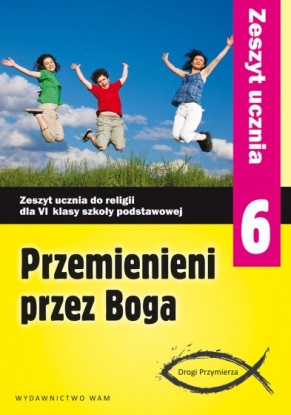 KLASA 7:
Jezus uczy i zbawia. Podręcznik do klasy VII szkoły podstawowej.
Wydawnictwo WAM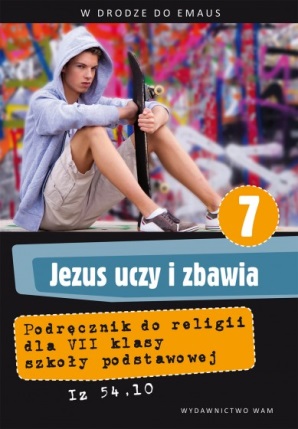 KLASA 8:Jezus działa i zbawia. Podręcznik do klasy VIII szkoły podstawowej. Wydawnictwo WAM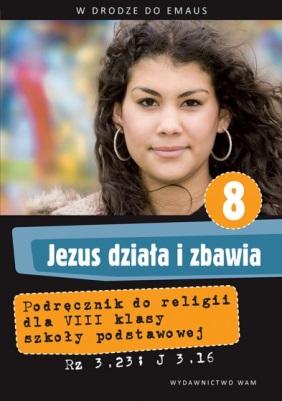 